 Working Together…                  Student Name     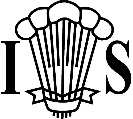 …for our students at ImberhorneAt various points throughout the year we provide opportunities and host events to enhance the curriculum and provide enrichment for your sons and daughters as they move through the school.  We recognise that our families are often keen to get involved by lending a hand, offering a particular skill or any general expertise they have.  It is with grateful anticipation that we ask you to complete this form so that we may collate data for when such opportunities arise and you may be able to offer help or advice.